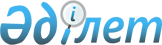 Об утверждении Положения о Комитете по статистике Министерства национальной экономики Республики Казахстан
					
			Утративший силу
			
			
		
					Приказ Министра национальной экономики Республики Казахстан от 28 января 2020 года № 22. Отменен приказом Председателя Агентства по стратегическому планированию и реформам Республики Казахстан от 23 октября 2020 года № 9-нқ.
      Сноска. Отменен приказом Председателя Агентства по стратегическому планированию и реформам РК от 23.10.2020 № 9-нқ.
      В соответствии с постановлением Правительства Республики Казахстан от 24 сентября 2014 года № 1011 "Вопросы Министерства национальной экономики Республики Казахстан" ПРИКАЗЫВАЮ:
      1. Утвердить прилагаемое Положение о Комитете по статистике Министерства национальной экономики Республики Казахстан.
      2. Комитету по статистике в установленном законодательством Республики Казахстан порядке обеспечить:
      1) в течение десяти календарных дней со дня подписания настоящего приказа направление его копии в электронном виде на казахском и русском языках в Республиканское государственное предприятие на праве хозяйственного ведения "Институт законодательства и правовой информации Республики Казахстан" Министерства юстиции Республики Казахстан для официального опубликования и включения в Эталонный контрольный банк нормативных правовых актов Республики Казахстан;
      2) размещение настоящего приказа на интернет-ресурсе Министерства национальной экономики Республики Казахстан;
      3) в течении десяти рабочих дней после утверждения настоящего приказа представление в Юридический департамент Министерства национальной экономики Республики Казахстан сведений об исполнении мероприятий, предусмотренных подпунктами 1) и 2) настоящего пункта.
      3. Контроль за исполнением настоящего приказа возложить на первого вице-министра национальной экономики Республики Казахстан.
      4. Настоящий приказ вводится в действие со дня его подписания. Положение о Комитете по статистике Министерства национальной экономики Республики Казахстан Глава 1. Общие положения
      1. Комитет по статистике Министерства национальной экономики Республики Казахстан (далее – Комитет) является ведомством Министерства национальной экономики Республики Казахстан (далее – Министерство), осуществляющим возложенные на него функции.
      Основными задачами Комитета являются реализация государственной политики в области государственной статистики.
      2. Комитет в своей деятельности руководствуется Конституцией Республики Казахстан, законами, актами Президента и Правительства Республики Казахстан, иными нормативными правовыми актами, а также настоящим Положением.
      3. Комитет является юридическим лицом в организационно-правовой форме государственного учреждения, имеет обособленное имущество, печати и штампы со своим наименованием на государственном языке, бланки установленного образца, а также в соответствии с законодательством счета в органах казначейства.
      4. Комитет вступает в гражданско-правовые отношения от собственного имени.
      5. Комитет выступает стороной гражданско-правовых отношений от имени государства, если он уполномочен на это в соответствии с законодательством.
      6. Комитет по вопросам своей компетенции в установленном законодательством порядке принимает решения, оформляемые приказами Председателя Комитета или лица, его замещающего.
      7. Структура и штатная численность Комитета утверждается ответственным секретарем Министерства по согласованию с Министром национальной экономики Республики Казахстан.
      8. Юридический адрес Комитета: 010000, город Нур-Султан, район Есиль, проспект Мәңгілік Ел 8, административное здание "Дом министерств", 4 подъезд.
      9. Полное наименование Комитета – Республиканское государственное учреждение "Комитет по статистике Министерства национальной экономики Республики Казахстан".
      10. Настоящее Положение является учредительным документом Комитета.
      11. Финансирование деятельности Комитета осуществляется из республиканского бюджета.
      12. Комитету не допускается вступать в договорные отношения с субъектами предпринимательства на предмет выполнения обязанностей, являющихся функциями Комитета.
      Если Комитету законодательными актами предоставлено право осуществлять приносящую доходы деятельность, то доходы, полученные от такой деятельности, направляются в доход государственного бюджета. Глава 2. Основные задачи, функции, права и обязанности Комитета
      13. Задачи:
      формирование статистической методологии;
      осуществление статистической деятельности с соблюдением принципов государственной статистики;
      удовлетворение потребности общества, государства и международного сообщества в официальной статистической информации.
      14. Функции:
      1) формирует статистическую методологию в соответствии с международными статистическими стандартами;
      2) разрабатывает и утверждает методики по общегосударственным статистическим наблюдениям;
      3) утверждает статистическую методологию по общегосударственным статистическим наблюдениям;
      4) разрабатывает Правила и сроки проведения национальных переписей;
      5) осуществляет ведение следующих статистических регистров:
      статистический бизнес-регистр;
      статистический регистр населения;
      сельскохозяйственный статистический регистр;
      статистический регистр жилищного фонда;
      6) обеспечивает органы государственной статистики статистическими классификаторами путем их размещения на интернет-ресурсах уполномоченного органа;
      7) утверждает типовую методику ведения ведомственных классификаций;
      8) организует и проводит общегосударственные статистические наблюдения в соответствии с планом статистических работ;
      9) утверждает статистические формы для проведения общегосударственных и ведомственных статистических наблюдений, инструкции по их заполнению, а также порядок их утверждения;
      10) утверждает порядок представления респондентами первичных статистических данных;
      11) обеспечивает респондентов статистическими формами и инструкциями по их заполнению при представлении ими первичных статистических данных;
      12) согласовывает формы, предназначенные для сбора административных данных, а также методики расчета показателей;
      13) использует административные данные исключительно для производства статистической информации и актуализации статистических регистров;
      14) утверждает статистическую методологию по ведению похозяйственного учета и форм организации ведения регистрационных записей;
      15) проводит национальные переписи;
      16) разрабатывает и утверждает типовую методику формирования метаданных для применения государственными органами;
      17) разрабатывает и утверждает правила регистрации цен;
      18) утверждает порядок представления и использования в научных целях баз данных в деидентифицированном виде;
      19) утверждает правила проведения уточнения достоверности данных похозяйственного учета;
      20) утверждает порядок представления административных данных на безвозмездной основе;
      21) разрабатывает и утверждает статистические классификаторы;
      22) разрабатывает план мероприятий по проведению национальной переписи и его утверждение Правительством Республики Казахстан;
      23) разрабатывает и утверждает порядок проведения пилотной переписи;
      24) разрабатывает и утверждает штатное расписание, структуру и положение внештатного отдела переписи;
      25) разрабатывает и утверждает переписные листы;
      26) разрабатывает и утверждает методологический инструментарий по проведению национальных переписей;
      27) разрабатывает и утверждает совместные акты о взаимодействии без интеграции информационных систем с государственными органами;
      28) разрабатывает и утверждает совместные акты о взаимодействии с государственными органами при проведении национальных переписей;
      29) обеспечивает формирование и публикацию итогов национальной переписи;
      30) утверждает правила участия органов государственной статистики в разработке и формировании статистической методологии;
      31) утверждает статистическую методологию по ведомственным статистическим наблюдениям;
      32) утверждает правила предоставления на безвозмездной основе статистической информации, не предусмотренной графиком распространения официальной статистической информации и разработанной на основании первичных статистических данных, представляемых респондентами в соответствии с графиком представления респондентами первичных статистических данных;
      33) утверждает правила получения на возмездной и безвозмездной основе необходимых первичных статистических данных от домашних хозяйств об их доходах и расходах;
      34) разрабатывает и утверждает правила опроса респондентов и пользователей с целью мониторинга уровня удовлетворенности деятельностью уполномоченного органа;
      35) утверждает правила проведения с участием респондентов на добровольной основе тестирование и обсуждение проектов статистических форм по общегосударственным и (или) ведомственным статистическим наблюдениям и инструкций по их заполнению;
      36) утверждает численность интервьюеров и стоимости их услуг при проведении общегосударственных статистических наблюдений и национальных переписей по договору возмездного оказания услуг в соответствии с бюджетным законодательством Республики Казахстан;
      37) утверждает правила привлечения лиц в качестве интервьюеров при проведении общегосударственных статистических наблюдений и национальных переписей;
      38) утверждает правила получения контактных данных по респондентам от операторов связи;
      39) утверждает правила пересмотра опубликованной официальной статистической информации для статистических целей в случае изменения статистической методологии и на основании обновленной, подтвержденной документально информации;
      40) согласовывает формы, предназначенные для сбора административных данных, а также методики расчета показателей;
      41) подает ходатайства о внесении представления и принесении кассационного протеста по делам об административных правонарушениях в порядке предусмотренном законодательством Республики Казахстан об административных правонарушениях;
      42) рассматривает жалобы на постановления по делу об административном правонарушении, на действия (бездействие) и решений органа (должностного лица), осуществляющего производство по делу об административном правонарушении;
      43) представляет по запросу уполномоченного органа в области внешнеторговой деятельности сведений в целях проведения расследования в соответствии с законодательством Республики Казахстан о специальных защитных, антидемпинговых и компенсационных мерах по отношению к третьим странам;
      44) обеспечивает хранение первичных статистических данных, административных данных на бумажных носителях и в электронном виде в установленные сроки;
      45) обеспечивает формирование, сопровождение и актуализацию информационно-статистических систем, баз данных и их платформ, регистров статистики, интернет-ресурса Комитета;
      46) обеспечивает формирование статистической информации, не предусмотренной графиком распространения официальной статистической информации;
      47) обеспечивает формирование статистических публикаций и распространение официальной статистической информации, подлежащей распространению в соответствии с графиком распространения статистической информации;
      48) утверждает технико-экономическое обоснование, в том числе скорректированное технико-экономическое обоснование, и проектно-сметную документацию бюджетного инвестиционного проекта на разработку и развитие информационных систем, получившие положительные заключения соответствующих экспертиз, в соответствии с законодательством Республики Казахстан об архитектурной, градостроительной и строительной деятельности и бюджетным законодательством Республики Казахстан;
      49) вырабатывает предложения по формированию и реализует государственную политику в области государственной статистики;
      50) осуществляет международное сотрудничество в области государственной статистики в пределах компетенции и заключает договоры в рамках сотрудничества;
      51) проводит анализ соответствия статистической деятельности органов государственной статистики, утвержденной Комитетом статистической методологии по ведомственным статистическим наблюдениям, и запрашивает необходимые для проведения анализа документы (информацию);
      52) осуществляет государственный контроль в области государственной статистики в отношении респондентов в форме профилактического контроля без посещения респондентов;
      53) разрабатывает единый реестр отчетности, формируемой в государственных органах;
      54) утверждает типовую методику описания процесса производства статистической информации государственными органами;
      55) осуществляет регулятивные, реализационные и контрольно-надзорные функции и участие в выполнении стратегических функций центрального исполнительного органа в пределах компетенции Комитета;
      56) утверждает нормативные правовые акты в области государственной статистики;
      57) осуществляет государственный контроль в области государственной статистики в отношении административных источников в форме профилактического контроля без посещения и с посещением административных источников;
      58) проводит уточнение достоверности данных похозяйственного учета;
      59) осуществляет мониторинг, анализ и сопоставление данных, полученных уполномоченным органом из официальных источников;
      60) проводит регистрацию цен;
      61) утверждает перечень должностных лиц, имеющих доступ к сведениям, составляющим налоговую тайну;
      62) утверждает перечень сведений, составляющих налоговую тайну, и порядок их представления ведомству уполномоченного органа в области государственной статистики;
      63) внесение предложений об отмене, изменении принятых государственными органами актов, нарушающих законодательство Республики Казахстан в регулируемой сфере, а также приведении их в соответствие с законодательством Республики Казахстан;
      64) рассмотрение, согласование и утверждение плана развития Республиканского государственного предприятия на праве хозяйственного ведения "Информационно-вычислительный центр Комитета по статистике Министерства национальной экономики Республики Казахстан" и отчета по его исполнению в случаях, предусмотренных законодательством;
      65) обеспечение соблюдения законов и иных нормативных правовых актов Республики Казахстан в пределах своей компетенции;
      66) обеспечивает формирование плана статистических работ, графика представления респондентами первичных статистических данных и графика распространения официальной статистической информации на предстоящий календарный год в срок до 1 июля года, предшествующего планируемому;
      67) осуществляет производство по делам об административных правонарушениях в области государственной статистики в установленном законодательством Республики Казахстан порядке;
      68) представляет статистическую информацию, не предусмотренную графиком распространения официальной статистической информации, по запросу комитетов Парламента, отделов Администрации Президента Республики Казахстан, Канцелярии Премьер-Министра Республики Казахстан и иных государственных органов;
      69) обеспечивает накопление, ведение и актуализацию информационных статистических баз данных о социально-экономическом положении республики и ее регионов;
      70) разработка и утверждение календарного плана по проведению национальной переписи населения Республики Казахстан;
      71) разработка, утверждение и согласование организационных планов по проведению национальной переписи населения Республики Казахстан;
      72) осуществляет иные функции и направления, возложенные на Комитет законодательством Республики Казахстан.
      15. Права и обязанности:
      1) принимать обязательные для исполнения нормативные правовые акты в пределах своей компетенции;
      2) запрашивать и получать в установленном законодательством порядке от государственных органов, организаций, их должностных лиц необходимую информацию и материалы;
      3) создавать консультативно-совещательные и экспертные комиссии в пределах своей компетенции;
      4) получать на безвозмездной основе от респондентов первичные статистические данные;
      5) получать на возмездной и безвозмездной основе необходимые первичные статистические данные от домашних хозяйств об их доходах и расходах;
      6) при производстве статистической информации для подтверждения достоверности первичных статистических данных требовать от респондентов дополнительную информацию;
      7) при выявлении искажений респондентами первичных статистических данных требовать от респондентов внесения исправлений в статистические формы, содержащие первичные статистические данные;
      8) вносить предложения в Правительство Республики Казахстан о необходимости проведения национальных переписей;
      9) во исполнение плана статистических работ утверждать график представления респондентами первичных статистических данных и график распространения официальной статистической информации;
      10) в соответствии с графиком распространения официальной статистической информации в объемах, предусмотренных планом статистических работ, обеспечивать распространение официальной статистической информации;
      11) обеспечивать пользователям равные права на одновременный доступ к качественной официальной статистической информации и статистической методологии путем их размещения на интернет-ресурсе Комитета по статистике Министерства;
      12) владеть, пользоваться и распоряжаться базой, содержащей персональные данные;
      13) получать контактные данные по респондентам от операторов связи;
      14) осуществлять пересмотр опубликованной официальной статистической информации для статистических целей в случае изменения статистической методологии и на основании обновленной, подтвержденной документально информации;
      15) проводить опрос респондентов и пользователей с целью мониторинга уровня удовлетворенности деятельностью Комитета;
      16) проводить с участием респондентов на добровольной основе тестирование и обсуждение проектов статистических форм по общегосударственным и (или) ведомственным статистическим наблюдениям и инструкций по их заполнению;
      17) привлекать лиц в качестве интервьюеров при проведении общегосударственных статистических наблюдений и национальных переписей;
      18) проводить совместно с соответствующими государственными органами, комиссиями, переписным персоналом массово-разъяснительной работы среди населения о целях и порядке проведения национальных переписей;
      19) подбор территориальными органами статистики переписного персонала и заключение с ними договоров на участие в национальных переписях в соответствии с законодательством Республики Казахстан;
      20) проводить испытание переписных листов, апробацию организации проведения и обработки полученных данных, формирование, уточнение, а также представление акиматами областей и городов республиканского значения Комитету списков субъектов сельскохозяйственной переписи путем проведения пилотной переписи по решению уполномоченного органа;
      21) не разглашать информацию, составляющую коммерческую, служебную, иную охраняемую законом тайну, полученную при осуществлении своих полномочий, за исключением случаев, установленных законами Республики Казахстан;
      22) принимать и рассматривать обращения физических и юридических лиц в порядке и сроки, которые установлены Законом Республики Казахстан "О порядке рассмотрения обращений физических и юридических лиц";
      23) обращаться в суд;
      24) вносить в пределах своей компетенции в государственные органы предложения об отмене или изменении принятых ими актов, нарушающих законодательство Республики Казахстан;
      25) направлять в органы прокуратуры материалы и нормативные правовые акты, противоречащие законодательству Республики Казахстан;
      26) запрашивать и получать от государственных органов, физических и юридических лиц информацию по вопросам в регулируемой сфере;
      27) организовывать оказание методологической и консультативной помощи территориальным органам и организациям в регулируемой сфере, юридическим и физическим лицам по вопросам, входящим в компетенцию Комитета;
      28) пропагандировать знания по вопросам в регулируемой сфере;
      29) вести бухгалтерский учет и формировать финансовую отчетность;
      30) проводить анализ применения законодательства Республики Казахстан в регулируемой сфере;
      31) создавать и обеспечивать функционирование электронных информационных ресурсов и информационных систем, информационно-коммуникационных сетей, организовывать доступ к ним физических и юридических лиц в соответствии с законодательством Республики Казахстан в сфере информатизации;
      32) осуществлять иные права, предусмотренные действующими законодательными актами. Глава 3. Организация деятельности Комитета
      16. Комитет обладает полномочиями, необходимыми для реализации его основных задач и функций, в соответствии с Конституцией Республики Казахстан, законами, актами Президента и Правительства Республики Казахстан, иными нормативными правовыми актами, а также настоящим Положением.
      17. Комитет возглавляет Председатель, назначаемый на должность и освобождаемый от должности в порядке, установленном законодательством Республики Казахстан.
      18. Председатель имеет заместителей, которые назначаются на должность и освобождаются от должности ответственным секретарем Министерства по представлению председателя Комитета в установленном законодательством порядке.
      19. Председатель представляет ответственному секретарю Министерства предложения по структуре и штатному расписанию Комитета.
      20. Председатель Комитета организует и осуществляет руководство деятельностью Комитета.
      21. В этих целях Председатель:
      1) определяет обязанности и полномочия своих заместителей и работников Комитета;
      2) определяет обязанности и полномочия руководителей территориальных органов и Республиканского государственного предприятия на праве хозяйственного ведения "Информационно-вычислительный центр Комитета по статистике Министерства национальной экономики Республики Казахстан";
      3) назначает на должности и освобождает от должностей работников Комитета, за исключением работников, вопросы трудовых отношений которых отнесены к компетенции вышестоящих государственных органов и должностных лиц; 
      4) назначает по согласованию с центральным аппаратом руководителя подведомственного государственного предприятия и его заместителей в установленном законодательством Республики Казахстан порядке;
      5) решает вопросы командирования, предоставления отпусков, оказания материальной помощи, подготовки (переподготовки), повышения квалификации, поощрения, выплаты надбавок и премирования, а также привлечения к дисциплинарной ответственности работников Комитета, за исключением работников, вопросы трудовых отношений которых отнесены к компетенции вышестоящих государственных органов и должностных лиц;
      6) в пределах своей компетенции издает приказы, дает указания, обязательные для исполнения работниками Комитета и организациями, в отношении которых Комитет является органом управления;
      7) представляет Комитет в государственных органах и иных организациях в соответствии с действующим законодательством;
      8) утверждает положения структурных подразделений и территориальных органов Комитета;
      9) утверждает регламент работы Комитета;
      10) принимает меры, направленные на противодействие коррупции в Комитете;
      11) осуществляет иные полномочия в соответствии с законодательством Республики Казахстан.
      22. В период отсутствия Председателя на одного из его заместителей возлагается общее руководство деятельностью Комитета.
      23. Иные вопросы организации деятельности Комитета устанавливаются регламентами работы Министерства, Комитета.
      24. Документы, направляемые от имени Комитета в другие государственные органы по вопросам, входящим в компетенцию Комитета, подписываются Председателем Комитета, а в случае его отсутствия - лицом его замещающим. Глава 4. Имущество Комитета
      25. Комитет имеет на праве оперативного управления обособленное имущество.
      Имущество Комитета формируется за счет имущества, переданного ему государством, а также иного имущества, стоимость которых отражается в балансе Комитета.
      26. Имущество, закрепленное за Комитетом, относится к республиканской собственности.
      27. Комитету не допускается самостоятельно отчуждать или иным способом распоряжаться закрепленным за ним имуществом, если иное не установлено законами Республики Казахстан. Глава 5. Реорганизация и упразднение Комитета
      28. Реорганизация и упразднение Комитета осуществляются в соответствии с законодательством Республики Казахстан. Перечень организаций, находящихся в ведении Комитета
      Республиканское государственное предприятие на праве хозяйственного ведения "Информационно-вычислительный центр Комитета по статистике Министерства национальной экономики Республики Казахстан". Перечень государственных учреждений - территориальных органов, находящихся в ведении Комитета
      1. Департамент статистики города Нур-Султана Комитета по статистике Министерства национальной экономики Республики Казахстан.
      2. Департамент статистики города Алматы Комитета по статистике Министерства национальной экономики Республики Казахстан.
      3. Департамент статистики города Шымкент Комитета по статистике Министерства национальной экономики Республики Казахстан.
      4. Департамент статистики Акмолинской области Комитета по статистике Министерства национальной экономики Республики Казахстан.
      5. Департамент статистики Актюбинской области Комитета по статистике Министерства национальной экономики Республики Казахстан.
      6. Департамент статистики Алматинской области Комитета по статистике Министерства национальной экономики Республики Казахстан.
      7. Департамент статистики Атырауской области Комитета по статистике Министерства национальной экономики Республики Казахстан.
      8. Департамент статистики Западно-Казахстанской области Комитета по статистике Министерства национальной экономики Республики Казахстан.
      9. Департамент статистики Жамбылской области Комитета по статистике Министерства национальной экономики Республики Казахстан.
      10. Департамент статистики Карагандинской области Комитета по статистике Министерства национальной экономики Республики Казахстан.
      11. Департамент статистики Костанайской области Комитета по статистике Министерства национальной экономики Республики Казахстан.
      12. Департамент статистики Кызылopдинской области Комитета по статистике Министерства национальной экономики Республики Казахстан.
      13. Департамент статистики Мангистауской области Комитета по статистике Министерства национальной экономики Республики Казахстан.
      14. Департамент статистики Павлодарской области Комитета по статистике Министерства национальной экономики Республики Казахстан.
      15. Департамент статистики Северо-Казахстанской области Комитета по статистике Министерства национальной экономики Республики Казахстан.
      16. Департамент статистики Туркестанской области Комитета по статистике Министерства национальной экономики Республики Казахстан.
      17. Департамент статистики Восточно-Казахстанской области Комитета по статистике Министерства национальной экономики Республики Казахстан.
					© 2012. РГП на ПХВ «Институт законодательства и правовой информации Республики Казахстан» Министерства юстиции Республики Казахстан
				
      Министр 

Р. Даленов
Утверждено
приказом Министра
национальной экономики
Республики Казахстан
от 28 января 2020 года
№ 22